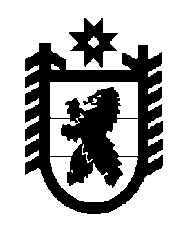 Российская Федерация Республика Карелия    РАСПОРЯЖЕНИЕГЛАВЫ РЕСПУБЛИКИ КАРЕЛИЯВ связи с приглашением епископа Троицкого Панкратия, игумена Спасо-Преображенского Валаамского ставропигиального мужского монастыря, принять участие в торжествах по случаю Дня памяти преподобных Сергия и Германа Валаамских чудотворцев (престольного праздника Валаамской обители), которые возглавит Патриарх Московский и всея Руси Кирилл:  1. Направить в период с 10 по 11 июля 2015 года на остров Валаам для участия в праздничных мероприятиях и встречи с администрацией монастыря официальную делегацию Республики Карелия (далее – делегация) в составе:	3. Расходы по командировке членов делегации оплатить по месту работы.            Глава Республики  Карелия                                                             А.П. Худилайненг. Петрозаводск7 июля  2015 года № 236-р Худилайнен А.П.      -Глава Республики Карелия, руководитель делега-ции, с супругой Пивненко В.Н.-депутат Государственной Думы Федерального Собрания Российской Федерации (по согласо-ванию)Семенов В.Н.-Председатель Законодательного Собрания Респуб-лики Карелия (по согласованию)Манин А.А.-Министр Республики Карелия по вопросам национальной политики, связям с обществен-ными, религиозными объединениями и средствами массовой информации Солодов Д.А.-Министр строительства, жилищно-коммунального хозяйства и энергетики Республики КарелияИсаев А.В.-депутат Законодательного Собрания Республики Карелия, заместитель председателя Комитета по агропромышленной политике и развитию села, член Комитета по экономической политике и налогам, руководитель депутатского объединения «Гражданская позиция» (по согласованию)Меркушев А.А.-депутат Законодательного Собрания Республики Карелия, заместитель председателя Конститу-ционного Комитета, член Комитета по бюджету, руководитель фракции КПРФ (по согласованию)Степанов В.Н.-депутат Законодательного Собрания Республики Карелия, член Комитета по бюджету (по согласованию).      2. Предложить принять участие в составе делегации следующим лицам:      2. Предложить принять участие в составе делегации следующим лицам:      2. Предложить принять участие в составе делегации следующим лицам:Гулевич Л.П.-глава администрации Сортавальского муни-ципального района Козигон С.Н.-глава Сортавальского городского поселения
Крупин С.В.-глава Сортавальского муниципального района. 
